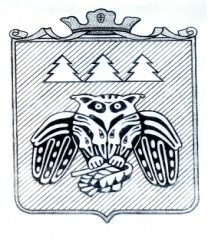 « Придаш » сикт  овмодчоминса    СоветСовет сельского поселения  «Слудка»168204, Республика Коми, Сыктывдинский район, с. СлудкаКЫВКÖРТÖДРЕШЕНИЕО проведении публичных слушаний по проекту решения  Совета сельского поселения «Слудка»  «Об утверждении бюджета на 2021 год и плановый период  2022  - 2023 гг»Принято Советом  сельского поселения «Слудка»                                от  25.11.2020 г.                                                                                                                     №  10/11 -1 -19Руководствуясь  ст. 14, 28 Федерального закона № 131 – ФЗ от 06.10.03 «Об общих принципах организации местного самоуправления в РФ»,  ст.6, 7  Устава сельского поселения «Слудка»,  Совет сельского поселениярешил:Временной комиссии  обнародовать проект решения  26 ноября 2020 г.2.   Провести публичные слушания по проекту решения 07 декабря  2020 года.3.   Приём предложений по проекту решения,   их обсуждение и учёт осуществлять при проведении публичных слушаний.4.   Настоящее решение вступает в силу со дня официального обнародования в местах, установленных Уставом сельского поселения «Слудка».5.  Контроль за исполнением данного решения  возложить на главу сельского поселения «Слудка».Глава сельского поселения «Слудка»                    Н.Ю.Косолапова